1.Общие положения.Расписание составляется на основании требований санитарных норм, Учебного плана на текущий год, Правил внутреннего трудового распорядка, Коллективного договора.Расписание занятий является основным документом, в соответствии с которым осуществляется учебный процесс.В образовательном учреждении связующим звеном всей урочной и внеурочной деятельности педагогического коллектива, фундаментом для развития творчества в совместной работе «педагог + обучающийся» является расписание занятий - один из основных организационных документов, определяющий работу ОУ.Цели расписания занятий:-создание наиболее оптимальных условий обучения, воспитания и развития обучающихся;-создание комфортных условий деятельности обучающихся и педагогов;-организация нормального эффективного режима функционирования образовательного учреждения.Режим работы по пятидневной или шестидневной неделе определяется ОУ самостоятельно.В практической работе образовательного учреждения используется федеральный базисный учебный план, разработанный на основе федерального компонента государственного стандарта общего образования, в котором устанавливается соотношение между федеральным компонентом, региональным (национально-региональным) компонентом и компонентом образовательного учреждения: федеральный компонент – не менее 75 % от общего нормативного времени, отводимого на освоение основных образовательных программ общего образования; региональный компонент – не менее 10 %; компонент ОУ – не менее 10 %.Расписание устанавливает распорядок занятий в течение дня, недели, учебного года. На его основе организуется внеурочная работа, дежурство администрации и педагогов, проведение массовых мероприятий и общих родительских собраний, деятельность НОУ и связь с общественностью, работа по взаимодействию с другими ОУ.Для создания оптимальных условий деятельности педагогического и детского коллективов и эффективности работы образовательного учреждения необходимо учитывать требования к санитарно-гигиеническому режиму образовательного процесса и составлению расписания (приложение 1).При составлении расписания в образовательном учреждении учитываются и интересы учащихся, и социальный заказ родителей, и интересы педагогов, и интересы младшего обслуживающего персонала. Разрешение проблем в ходе работы над составлением расписания нацеливать на целесообразность организации учебно-воспитательного процесса.При составлении расписания необходимо учитывать дневную и недельную кривую изменения работоспособности учащихся.Учебное расписание оценивается положительно, если выполнены основные требования:-неравномерность распределения учебной нагрузки в течение недели;-один или два «пика» (не более двух) распределения недельной нагрузки, исключая понедельник и субботу;-один день с наименьшей учебной нагрузкой, минимальная нагрузка в конце недели (в субботу). 2. ОтветственныеОтветственным за составление  расписания по должностным обязанностям является заместитель директора по учебно-воспитательной работе.3. Порядок работы над расписанием.Расписание составляется один раз в год3.1. В течение года расписание может корректироваться (индивидуально по группам) в связи с болезнью педагогов и по другим уважительным причинам.3.2. Стабильное расписание составляется к 1 октября.3.3. После составления расписания оно утверждается директором  и согласовывается с председателем профсоюзного комитета СЮН.3.4. Исправления в расписании педагогами и учащимися не допускаются. зачетная флешкаПриложение 1 Требования к санитарно-гигиеническому режиму образовательного процессаВ соответствии со ст.28 Федерального закона «О санитарно-эпидемиологическом благополучии населения» программы, методики и режимы воспитания и обучения в части гигиенических требований допускаются при наличии санитарно-эпидемиологического заключения о соответствии их санитарным правилам: гигиенические требования к максимальным величинам образовательной нагрузки:часы групповых и индивидуальных занятий должны входить в объем максимально допустимой нагрузки; продолжительность урока не должна превышать 45 минут; учебные занятия следует начинать не ранее 9 часов; в начальных классах плотность учебной работы обучающихся на уроках по основным предметам не должна превышать 80%. С целью профилактики утомления, нарушения осанки, зрения обучающихся на уроках проводятся физкультминутки и гимнастика для глаз при обучении письму, чтению, математике; расписание занятий составляется отдельно для обязательных и факультативных занятий; факультативные занятия следует планировать на дни с наименьшим количеством обязательных занятий; для предупреждения и сохранения оптимального уровня работоспособности в течение недели обучающиеся должны иметь облегченный учебный день; расписание занятий строится с учетом хода дневной и недельной кривой умственной работоспособности обучающихся.Приложение 2Основные требования к составлению расписания учебных занятийРасписание занятий должно обеспечить выполнение следующих требований:Необходимо создать наилучшие условия для обеспечения эффективного труда учащихся: обеспечить учет санитарно-гигиенических норм, динамики дневной и недельной работоспособности учащихся, сложности учебных предметов для восприятия обучаемыми.Необходимо обеспечить высокий уровень эффективности труда педагога:обеспечить учет требований к расписанию, отраженных в коллективном договоре ОУ, создать оптимальные условия для учебно-воспитательной работы педагога дополнительного образования. Необходимо учесть требования нормативных документов, регулирующих работу ОУ: исполнять требования нормативных документов как вышестоящих организаций, так и внутриучрежденческих.Необходимо создать оптимальные условия для развития дополнительного образования: обеспечить целостную взаимосвязь урочной системы ОУ с внеурочной (совещания, мероприятия, индивидуально-групповые консультации, исследовательская деятельность и профориентационная работа).Необходимо учесть материально-технические возможности:предоставить равные возможности для занятий в соответствующих учебных кабинетах;создать условия для эффективного использования технических средств.Приложение 3Учёт работоспособности и её динамики в процессе учебной деятельностиРаботоспособность учащихся не остается неизменной в течение дня или недели.Наиболее благоприятные и неблагоприятные дни неделиРаботоспособность второй половины дня и недели больше подвержена колебаниям и ниже, чем в первой половине.Приложение 4Оценочная шкала расписания учебных занятийВ качестве гигиенической оценки расписания учебных занятий можно использовать ранговую шкалу трудности:На утомляемость учащихся влияют и следующее «семейство» факторов: объем информации; степень новизны изучаемого материала; мастерство педагога; методическая структура урока; психологический климат класса и взаимоотношения с учителем; интерес к предмету; материально-техническое оснащение урока.Основные этапы работы над составлением расписания занятий1 этап (подготовительный, аналитический): - анкетирование педагогов по вопросам нагрузки на новый учебный год (февраль, март); - анкетирование родителей и учащихся по вопросам организации учебно-воспитательного процесса (январь - март); -  сбор необходимых документов и материалов.Методика составления расписания занятий и оптимальная организация учебно-воспитательного процесса должны находить свое отражение в диагностике выстраивания работы ОУ, в учете пожеланий всех участников образовательного процесса. Этому способствует анкетирование учащихся, родителей, педагогических работников.Перечень материалов, необходимых д ля составления расписания:-учебный план ОУ, согласованный с вышестоящими инстанциями;-сведения о количестве объединений и наполняемости объединений;-сведения о количестве учебных кабинетов;-распределение объединений по учебным кабинетам;-расписание звонков;-информация от директора ОУ об обязательных методических днях администрации, об организации преподавательской деятельности администрации;-анкеты педагогов с пожеланиями по организации их деятельности;-сведения о совместителях;-сводная информация по нагрузке педагогов.2 этап (практический):- выверка учебной нагрузки по педагогам и по объединениям,- распределение учебной нагрузки по базовым школам;3 этап (оценочный):- проверка обязательных методических дней педагогов и администрации, количества часов дневной нагрузки (не должно превышать 6занятий);- гигиеническая оценка расписания.4 этап (информационный):- сообщение расписания всем участникам образовательного процесса,- получение и переработка информации по корректировке расписания занятий,- регулярная своевременная информация об изменениях в расписании занятий.Замена занятийЕжедневное изменение режима учебной деятельности с учетом:нахождения педагогов на больничном, на курсах повышения квалификации, на семинарах, конкурсах и т.д.Перечень, необходимых материалов:-расписание звонков;-расписание занятий по педагогам;-таблица свободных учебных кабинетов;-таблица замены;-список педагогов, отсутствующих в данный учебный день.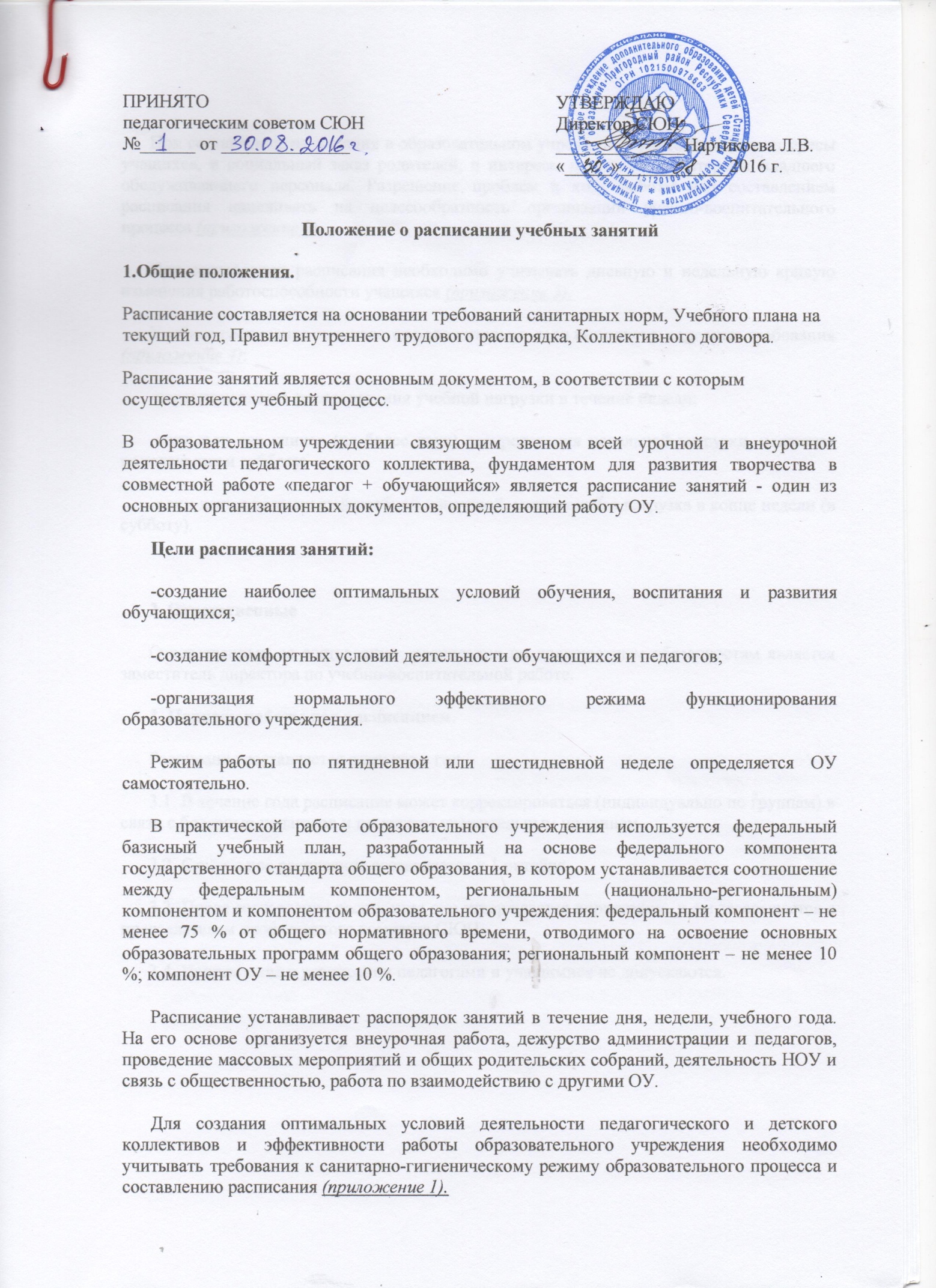 КлассМаксимально допустимая недельная нагрузка в часахМаксимально допустимая недельная нагрузка в часахКласспришестидневнойнеделепри пятидневнойнеделе1-212-4265326337358369361037КлассыБлагоприятные дниНеблагоприятные дни1-4Вторник, среда, четвергПонедельник, пятница, суббота5Понедельник, вторникСреда - суббота6Вторник, четверг, пятница, субботаПонедельник, среда7-8Вторник, среда, четверг, субботаПонедельник, пятница9-11Среда, четверг, пятницаПонедельник, вторник, суббота